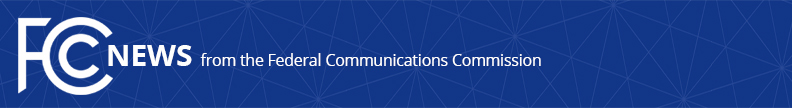 Media Contact: Travis Litman, (202) 418-2400Travis.Litman@fcc.govFor Immediate ReleaseSTATEMENT OF COMMISSIONER JESSICA ROSENWORCEL ON PRESIDENTIAL ANNOUNCEMENT OF INTENTION TO NOMINATE GEOFFREY STARKS TO FCC WASHINGTON, June 4, 2018. — “Congratulations to Geoffrey Starks on the announcement of his forthcoming nomination to serve as Commissioner on the Federal Communications Commission.  He will be a welcome addition.  I look forward to working with him to advance the public interest and ensure that everyone has access to modern communications and a fair shot at 21st century success.  In the meantime, I wish him a speedy confirmation.”  ###
Office of Commissioner Jessica Rosenworcel: (202) 418-2400Twitter: @JRosenworcelwww.fcc.gov/leadership/jessica-rosenworcelThis is an unofficial announcement of Commission action.  Release of the full text of a Commission order constitutes official action.  See MCI v. FCC, 515 F.2d 385 (D.C. Cir. 1974).